TESISKORELASI KADAR LEPTIN DAN ADIPONEKTIN TERHADAP DERAJAT KEPARAHAN OSTEOARTRITIS LUTUT DENGAN SINDROM METABOLIK DI RSUP DR. KARIADI SEMARANG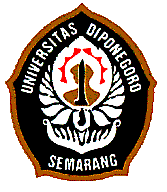 Untuk memenuhi persyaratan dalam rangka menyelesaikanProgram Pendidikan Dokter Spesialis Ilmu Penyakit DalamFakultas Kedokteran Universitas Diponegoro RSUP Dr. KariadiDisusun Olehdr. Dhika Triesnia Sagita22040218320023Pembimbingdr. Bantar Suntoko Sp.PD, K-RDr.dr Tjokorda Gde Dalem Pemayun Sp.PD, KEMD FINASIMPROGRAM PENDIDIKAN DOKTER SPESIALISILMU PENYAKIT DALAMFAKULTAS KEDOKTERAN  UNIVERSITAS DIPONEGORO2022LEMBAR PENGESAHANLAPORAN HASIL PENELITIANKORELASI KADAR LEPTIN DAN ADIPONEKTIN TERHADAP DERAJAT KEPARAHAN OSTEOARTRITIS LUTUT DENGAN SINDROM METABOLIK DI RSUP DR. KARIADI SEMARANG Disusun oleh:  dr. Dhika Triesnia Sagita22040218320023Disetujui:PERNYATAAN KEASLIAN PENELITIANYang bertanda tangan dibawah ini:Nama Mahasiswa	: Dhika Triesnia SagitaNIM	: 22040218320023Program Studi	: Program Pendidikan Dokter Spesialis-1 (PPDS-1)Fakultas Kedokteran Universitas DiponegoroJudul Tesis	: Korelasi Kadar Leptin Dan Adiponektin Terdahap Derajat Keparahan Osteoartritis Lutut Dengan Sindrom Metabolik Di RSUP Dr. Kariadi Semarang.Dengan ini saya menyatakan bahwa:Tesis ini merupakan tulisan asli saya sendiri tanpa bantuan orang lain selain pembimbing dan narasumber yang diketahui oleh pembimbing.Tesis ini sebagian atau seluruhnya belum pernah dipublikasikan dalam bentuk artikel ataupun tugas ilmiah lain di Universitas Diponegoro maupun perguruan tinggi lainnya.Dalam tesis ini tidak terdapat karya atau pendapat yang telah ditulis atau diterbitkan orang lain  kecuali yang secara tertulis dicantumkan sebagai rujukan dalam naskah ini dan tercantum pada daftar pustaka.Semarang,   November 2022Yang Membuat PernyataanDhika Triesnia SagitaKATA PENGANTARPuji syukur saya panjatkan kepada Tuhan Yang Maha Esa atas berkah dan rahmat-Nya sehingga laporan hasil penelitian ini dapat diselesaikan sebagai salah satu tugas dan persyaratan dalam menyelesaikan Program Pendidikan Dokter Spesialis I Bidang Ilmu Penyakit Dalam di Fakultas Kedokteran Universitas Diponegoro/RSUP Dr. Kariadi Semarang.Saya menyadari bahwa karya akhir ini tidak bisa terselesaikan tanpa bantuan dan dukungan dari berbagai pihak. Terimakasih yang sebesar-besarnya dan penghargaan yang setinggi-tingginya atas dukungan, bantuan dan bimbingannya saya haturkan kepada:Seluruh pasien dan responden yang telah bersedia berpartisipasi secara sukarela dalam penelitian sehingga laporan hasil penelitian ini bisa terselesaikan dengan baik.Direktur Utama RS Dr. Kariadi beserta jajarannya yang telah memberikan ijin dalam mengikuti pendidikan dan penelitian.Dekan Fakultas Kedokteran Universitas Diponegoro Semarang yang telah memberikan ijin dalam mengikuti pendidikan dan penelitian.dr. Bantar Suntoko, Sp.PD, K-R, sebagai pembimbing pertama penelitian dan moderator di Sub Bagian Rheumatologi Bagian Ilmu Penyakit Dalam FK UNDIP/RSUP Dr. Kariadi Semarang yang telah banyak memberi dukungan, arahan dan petunjuk selama ini.dr. Bantar Suntoko, Sp.PD, K-R sebagai kepala Sub Bagian Rheumatologi, guru dan sosok bapak yang senantiasa memberikan panutan, semangat, dukungan, bimbingan dan arahan selama menempuh pendidikan.dr. Rakhma Yanti Hellmi, Sp.PD K-R selaku staf Sub Bagian Rheumatologi, Bagian Ilmu Penyakit Dalam FK UNDIP/RSUP Dr. Kariadi Semarang yang telah banyak memberi arahan dan bimbingan selama ini.dr. Ika Vemillia Warlisti, Sp.PD, K-R selaku staf Sub Bagian Rheumatologi, Bagian Ilmu Penyakit Dalam FK UNDIP/RSUP Dr. Kariadi Semarang yang telah banyak memberi arahan dan bimbingan selama ini.dr. Fenda Adita, Sp. PD selaku staf Sub Bagian Rheumatologi, Bagian Ilmu Penyakit Dalam FK UNDIP/RSUP Dr. Kariadi Semarang yang telah banyak memberi arahan dan bimbingan selama ini.DR. Dr. Muchlis Achsan U. Sofro Sp PD, KPTI, MKM selaku Kepala KSM Penyakit Dalam RSUP Dr. Kariadi Semarang dan Tim pengembang penelitian serta sosok bapak yang senantiasa dengan penuh kesabaran dan kebijaksanaan memberikan dukungan, semangat dan bimbingan selama menempuh pendidikan dan menyelesaikan laporan hasil penelitian ini.Seluruh Guru Besar dan Staf Pengajar Bagian Ilmu Penyakit Dalam di Fakultas Kedokteran UNDIP/RSUP Dr. Kariadi Semarang, yang telah membimbing dan mendidik saya selama menjalani pendidikan PPDS I Ilmu Penyakit Dalam.DR. Dr. Tjokorda Gde Dalem Pemayun, Sp PD-KEMD, FINASIM selaku Pembimbing kedua yang telah banyak memberikan arahan, masukan dan bimbingan dalam menyelesaikan laporan hasil penelitian ini.dr. Hesti Triwahyu Hutami, Sp.PD selaku Dosen Wali yang senantiasa memberi semangat, dukungan, arahan dan bimbingan selama inidr. Fathur Nur Kholis, Sp PD-KP, selaku Ketua Program Studi Ilmu Penyakit Dalam yang senantiasa memberi semangat, dukungan, arahan dan bimbingan selama inidr. Dharminto selaku pembimbing statistik yang telah berkenan meluangkan waktu untuk membantu menganalisis data penelitian ini.Ayah saya Trisyono dan ibu saya Nia Rossnia yang selama ini telah memberikan kasih sayang dan pengorbanan yang begitu besar dalam membesarkan dan mendidik saya, serta mertua saya bapak Wasito dan Ibu Eka Nugraha yang juga senantiasa mendoakan, mendukung dan memberikan semangat sehingga saya dapat menyelesaikan pendidikan ini.Istriku Cindar Fatiha Sari, putri tercinta Arsy Falsya Andhika, terima kasih atas doa, pengorbanan, kesabaran, dukungan dan pengertiannya yang begitu besar selama menempuh pendidikan ini.Teman-teman seperjuangan angkatan 71 : dr. Muhammad Ariful Basyar , dr. Prasetya Yulian Nugraha dr. Theofilus Ardy Pradana, dr. Galih Aryyagunawan, , dr. Fathendra Arifqi Rushady,  dr. Mareta Isti Rosetya, dr. Stephanie Wibisono dr. Elizabeth Fajar Putri Pertiwi, dr. Ria Ambarwati , dr. Prananingrum Dwi Oktarina. yang telah berjuang bersama-sama dalam menempuh pendidikan selama ini.Seluruh keluarga besar Bagian Ilmu Penyakit Dalam yang telah membantu selama menjalani proses pendidikan dan menyelesaikan penelitian ini.Semua sejawat residen Ilmu Penyakit Dalam Fakultas Kedokteran UNDIP/RSUP Dr. Kariadi Semarang, yang telah banyak membantu selama proses pendidikan dan menyelesaikan penelitian ini.Mas Yus, Mas Soni, Mbak Haidi, Mbak Kiki, Mbak Ambar, Mbak Lia, Mbak Hani, Mbak Heni, Mbak Uci, Mbak Netty, Mbak Sheila, Mbak Fatma dan Mbak Nurul yang telah membantu selama proses pendidikan dan menyelesaikan penelitian ini.Semua pihak yang belum bisa dapat saya sebutkan satu persatu yang telah memberikan bantuan kepada saya selama menjalani pendidikan ini.Saya menyadari bahwa penelitian ini masih jauh dari kesempurnaan, namun saya berharap semoga penelitian ini dapat memberikan manfaat bagi perkembangan ilmu pengetahuan dan penelitian selanjutnya yang lebih baik.DAFTAR ISIDAFTAR GAMBARGambar 2.1 Domain dan Struktur Adiponektin	Error! Bookmark not defined.Gambar 2.2 Perbandingan sendi normal (kiri) dan sendi OA (kanan)	Error! Bookmark not defined.Gambar 2.3 Faktor inflamasi yang berperan dalam proses inflamasi pada osteoartiris (OA)	Error! Bookmark not defined.Gambar 2.4 Patologi osteoartritis lutut dan keterlibatan makrofag.	Error! Bookmark not defined.Gambar 2.5 Algoritma Penalataksanaan Osteoartritis	Error! Bookmark not defined.Gambar 2.6 Peran leptin dalam jaringan sendi OA	Error! Bookmark not defined.Gambar 4.1 Alur Penelitian	Error! Bookmark not defined.Gambar 5.1 Grafik linear kadar leptin terhadap derajat OA.	Error! Bookmark not defined.Gambar 5.2 Grafik linear kadar adiponektin terhadap derajat OA	Error! Bookmark not defined.Gambar 5.3 Grafik box plot kadar leptin terhadap kombinasi 3 komponen MetS.	Error! Bookmark not defined.Gambar 5.4 Grafik box plot kadar adiponektin terhadap kombinasi 3 komponen MetS.	Error! Bookmark not defined.Gambar 5.5 Grafik box plot kadar leptin terhadap 4 komponen MetS.	Error! Bookmark not defined.Gambar 5.6 Grafik box plot kadar leptin terhadap 4 komponen MetS.	Error! Bookmark not defined.DAFTAR TABELTabel 1.1 Keaslian Penelitian	Error! Bookmark not defined.Tabel 2.1 klasifikasi diagnosis Osteoartritis (American College of Rheumatology)	Error! Bookmark not defined.Tabel 2.2 Definisi sindrom metabolik	Error! Bookmark not defined.Tabel 4.1 Definisi operasional	Error! Bookmark not defined.Tabel 5.1 Karakteristik sindrom metabolik subjek penelitian	Error! Bookmark not defined.Tabel 5.2 Uji normalitas Shapiro Wilk	Error! Bookmark not defined.Tabel 5.3 Uji komparatif kadar leptin pada derajat OA	Error! Bookmark not defined.Tabel 5.4 Uji komparatif kadar adiponektin pada derajat OA	Error! Bookmark not defined.Tabel 5.5 Uji korelasi kadar leptin dan adiponektin terhadap derajat OA.	Error! Bookmark not defined.Tabel 5.6 Uji komparatif kadar leptin, adiponektin terhadap 3 komponen MetS.	Error! Bookmark not defined.Tabel 5.7 Uji komparatif kadar leptin pada 4 komponen MetS	Error! Bookmark not defined.Tabel 5.8 Uji komparatif kadar adiponektin pada 4 komponen MetS	Error! Bookmark not defined.Tabel 5.9 Uji korelasi kadar leptin, adiponektin terhadap umur.	Error! Bookmark not defined.Tabel 5.10 Uji komparatif kadar leptin, adiponektin pada jenis kelamin.	Error! Bookmark not defined.Tabel 5.11 Uji korelasi kadar leptin dan adiponektin terhadap BMI.	Error! Bookmark not defined.Tabel 5.12 Karakteristik dan uji chi square derajat OA berdasarkan umur.	Error! Bookmark not defined.Tabel 5.13 Karakteristik dan uji chi square derajat OA berdasarkan jenis kelamin.	Error! Bookmark not defined.Tabel 5.14 Karakteristik sindroma metabolik terhadap derajat OA.	Error! Bookmark not defined.Tabel 5.15 Uji chi square dan odds ratio jumlah komponen MetS dengan derajat OA.	Error! Bookmark not defined.DAFTAR SINGKATANOA		: Osteoartritis.MetS		: Sindroma metabolik.TJA		: Total Joint ArthroplastyDkk		: Dan kawan-kawanIL		: InterleukinTNF		: Tumor Necrosis FactorKL		: Kellgren-LawrenceMMP		: Matrix MetalloproteinaseOb-R		: Obesity-receptorBMI		: Body Mass IndexhsCRP		: High sensitivity C-Reactive ProteinRA		: Rheumatoid ArthritisGA		: Gout ArtritisGH		: Growth HormoneNPY		: Neuropeptida YGBP28		: Gelatin-binding protein 28ACRP30	: Adipocyte Complement-Related Protein 30 APM1		: Adipose most abundant gene transcript 1AdipoR	: Adiponectin ReceptorGly-XY	: Glycin XYLMW		: Low Molecular WeightCys		: CysteineHMW		: High Molecular WeightELISA		: Enzyme-linked ImmunoassayTIMPs		: Tissue Inhibitor of MetalloproteinaseECM		: Extracellular MatrixSB		: Subcondral boneNF-κB		: Nuclear Factor κBTh		: T helperNK		: Natural KillerIFN		: InterferonLPS		: LipopolysaccharideCCL		: CC chemokine ligandCXCL		: CXC chemokine ligandTGF		: Transforming Growth FactorNHANES	: National Health and Nutrition Examination SurveyWHO		: World Health OrganizationEGIR		: European Group for the Study of Insulin ResistanceNCEP-ATP III: Cholesterol Education Program Third Adult Treatment Panel IIIAACE		: American Association of Clinical EndocrinologyIDF		: International Diabetes FederationRANKL	: Receptor Activator of Nuclear Factor Kappa B LigandATF		: Activating Transcription FactorPKA		: Protein Kinase AMSC		: mesechymal Stem CellSF		: Synovial FluidIFP		: Intrapatellar fat padJAK-STAT	: Janus Kinase-Signal Transducer and Activator of TrancriptionIGF		: Insulin-like Growth FactoriNOS		: Inducible Nitric Oxide SynthasePGE		: Prostaglandin ECOX		: CyclooxygenasePI3K		: Phosphatidylinositol 3-kinaseABSTRAKLatar Belakang: Terdapat interaksi proses imunologi dan metabolisme pasien sindrom metabolik (MetS) dengan OA. Diperkirakan 59% pasien OA memiliki MetS. Adipokin (adiponektin dan leptin) berperan dalam modulasi sistem kekebalan tubuh MetS dan OA. Penelitian ini bertujuan untuk menganalisis korelasi kadar leptin dan adiponektin pasien OA lutut dengan MetS. Metode: Penelitian cross sectional pada 40 pasien OA lutut usia ≥50 tahun yang memenuhi kriteria MetS. Bulan Agustus 2022 di poli rheumatik dan endokrin RSUP Dr. Kariadi, Semarang. Pasien hamil, riwayat trauma lutut, penyakit autoimun, atau degeneratif dieksklusi. Dilakukan pengukuran kadar leptin dan adiponektin serum plasma. Usia, jenis kelamin, tinggi dan berat badan, indeks massa tubuh, lingkat perut, tekanan darah, HDL, trigliserida, gula darah puasa, dan derajat OA berdasarkan kriteria Kellgren-Lawrence.Hasil: Rerata kadar leptin 33,0±22,5 ng/mL dan adiponektin 13,4±8,3 µg/mL pada pasien OA lutut dengan MetS. Tidak terdapat perbedaan bermakna kadar leptin dan adiponektin antar derajat OA II, III, dan IV (p=0,478 dan p=0,051). Didapatkan korelasi positif moderat signifikan antara derajat OA dengan kadar adiponektin (r=0,390, p=0,013), sedangkan pada leptin didapatkan korelasi negatif lemah dan tidak bermakna dengan derajat OA (r=-0,067, p=0,681).Kesimpulan: Tidak terdapat hubungan signifikan antara kadar leptin dan derajat OA lutut pasien dengan MetS. Terdapat hubungan signifikan pararel antara kadar adiponektin dengan peningkatan derajat OA lutut pasien dengan MetS. Kata Kunci: Leptin, Adiponektin, Osteoarthritis, Sindroma MetabolikABSTRACTBackground: An interaction was found between immunologic process and metabolic syndrome (MetS) patients’ metabolism with OA. Approximately 59% OA patients has MetS. Adipokines (adiponectin and leptin) contribute in immune system modulation of MetS and OA patients. This research aims to analyze the correlation between leptin and adiponectin levels of OA patients with MetS.Method: Cross-sectional-designed reasearch with 40, > 50 years old, knee OA patients who met the MetS criteria, was done. The research was conducted in Dr. Kariadi General Hospital rheumatic and endocrine polyclinic, Semarang on August 2022. Patients with pregnancy, history of knee trauma, autoimmune or degenerative disease were excluded. Plasma serum leptin and adiponectin levels were measured such as age, gender, height, weight, BMI, abdominal circumference, blood pressure, HDL, triglyceride, fasting blood glucose, and OA degree based on Kellgren-Lawrence ciriteria were also taken.Results: In knee OA patients with MetS, the mean leptin levels is 33,0±22,5 ng/mL while the mean adiponectin levels is 13,4±8,3 µg/mL. There is no significant difference between leptin and adiponectin levels and II, III, and IV OA degrees (p=0.478 and p=0.051). Significant moderately positive correlation between OA degree and adiponectin levels was identified (r=0.390, p=0.013), however, unsignificant weak negative correlation between OA degree and leptin levels (r= -0.067, p=0.681) was discovered.Conclusion: There is no significant correlation between leptin levels and degree of knee OA patients with MetS. On the other hand, there is a significant correlation between adiponectin levels with increase of knee OA degree patients with MetS.Keywords: Leptin, Adiponektin, Osteoarthritis, Metabolic Syndrome